Календарно-тематическое  планирование     2 класса.Учебник для 2 класса городских школ                          Даргинский  язык..                                                               Авторы:  Ахмедов И.О.,                                                                                    Сулейманов А.А., Кадибагамаев А.А.                          Издательство НИИ педагогики 2004год -МахачкалаТри урока в неделю: 102ч.                                                        68 уроков по родному языку,34 урока по род.лит-ре 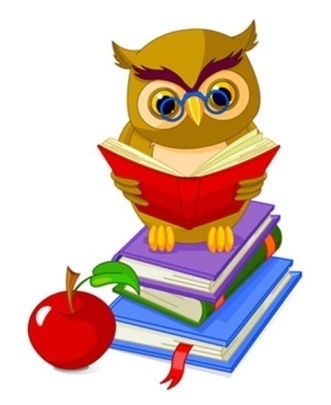 2 класс родной языкДатаДатаДарсла темаДарсла темаСягI. Кьад.СягI. Кьад.Чебаъла ваяхIЧебаъла ваяхIХъули хIянчиХъули хIянчиБаз Баз I – четвертьДарган мезла кьдри. Халал хIярп лукIниХалал хIярп лукIниТIамри ва хIурпри АлфавитКIирка хIурприЪ – ишараличилти дугьбиГъ гъ – хIярп ва тIамаГъ гъ – хIярпличил дугьби ва предложениебиГь гь – хIярп ва тIамаГь гь – хIярпличил дугьбиГI гI – хIярп ва тIамаГъ/гь. Суратуначил хIянчи.       Жузлизибад чеблукIниХI хI – хIярп ва тIама       хI – хIярпличил дугьбиАхтардала хIянчи ХатIурбала чебкад хIянчиII – четвертьКь кь - хIярп ва тIамаКь кь – хIярпличил дугьби ва пред-биКI кI - хIярп ва тIамаКлассла хIянчурби 57-61Къ къ - хIярп ва тIамаСуратла чебкад хабар цалабяхъниП ПI – хIурпри лукIниХъ хъ – хIярп ва тIама Хъ хъ – хIярпличил дугьбиХь хь – хIярп ва тIамаХь хь – хIярпличил дугьбиЦI цI – хIурпри лукIниАхтардила хIянчиХатIурбала чебкад хIянчи        ЖумягIла бурхIни.III – четвертьЧI чI – хIярп ва тIама Т тI – хIярп ва тIама ЦIедешла ум ива овощуниДевла биркIанти Дугьби чердихни Й – хIярпличилти биркIантиБеркала ва тIалхIянала умиСуратуначил хIянчи. Палтар ва дабри.Се? – ибси суайс жаваб лугути дугьбиЧи? – ибси суайс жаваб лугути дугьбиСе? Чи? Чихъали? ибти суалти Чини? Сели? ибти суалтас жаваб лугути дагьби Сегъуна? Сегъунти? ибти суалтас жаваб лугути дугьбиЛишанти хIясибли уми делкIес Гъ/гь. Яниличила хабар пикрибарес  чузир сегъуна? ибси суайс жавабли диубти дугьбачилСе бирули? - ибти суалтас жавабти лугути дугьби.Се бариба? – ибти суас жаваб лугути дугьбиСе биру? – ибси суайс жаваб лугути дугьби.Ахтардила диктантХатIурбала чебкад хIянчи IV – четвертьСе кьяйда? Сен-сен? – ибти суалтас жаваб лугути дугьбиСекьяйда? Сен-сен?Цалихъ ва дахълихъ бирни ПредложениеПредложениела каргьниПредложениела ахирлизир ишарабиПредложениела жураби. Гъ/гь. Суратуни хIясибли предложениеби цаладирхъниДархьли делкIес ва делчIес хIянчурбиПредожениела бекI членти.  Подлежащее БекI член. ОбъектСказуемое  Предложениела кIиибил даражала члентиАхтардила диктантХатIурбала чебкад хIянчиПредложениела членти кагахъниДелчIунти тикрардарниI – четвертьДарган мезла кьдри. Халал хIярп лукIниХалал хIярп лукIниТIамри ва хIурпри АлфавитКIирка хIурприЪ – ишараличилти дугьбиГъ гъ – хIярп ва тIамаГъ гъ – хIярпличил дугьби ва предложениебиГь гь – хIярп ва тIамаГь гь – хIярпличил дугьбиГI гI – хIярп ва тIамаГъ/гь. Суратуначил хIянчи.       Жузлизибад чеблукIниХI хI – хIярп ва тIама       хI – хIярпличил дугьбиАхтардала хIянчи ХатIурбала чебкад хIянчиII – четвертьКь кь - хIярп ва тIамаКь кь – хIярпличил дугьби ва пред-биКI кI - хIярп ва тIамаКлассла хIянчурби 57-61Къ къ - хIярп ва тIамаСуратла чебкад хабар цалабяхъниП ПI – хIурпри лукIниХъ хъ – хIярп ва тIама Хъ хъ – хIярпличил дугьбиХь хь – хIярп ва тIамаХь хь – хIярпличил дугьбиЦI цI – хIурпри лукIниАхтардила хIянчиХатIурбала чебкад хIянчи        ЖумягIла бурхIни.III – четвертьЧI чI – хIярп ва тIама Т тI – хIярп ва тIама ЦIедешла ум ива овощуниДевла биркIанти Дугьби чердихни Й – хIярпличилти биркIантиБеркала ва тIалхIянала умиСуратуначил хIянчи. Палтар ва дабри.Се? – ибси суайс жаваб лугути дугьбиЧи? – ибси суайс жаваб лугути дугьбиСе? Чи? Чихъали? ибти суалти Чини? Сели? ибти суалтас жаваб лугути дагьби Сегъуна? Сегъунти? ибти суалтас жаваб лугути дугьбиЛишанти хIясибли уми делкIес Гъ/гь. Яниличила хабар пикрибарес  чузир сегъуна? ибси суайс жавабли диубти дугьбачилСе бирули? - ибти суалтас жавабти лугути дугьби.Се бариба? – ибти суас жаваб лугути дугьбиСе биру? – ибси суайс жаваб лугути дугьби.Ахтардила диктантХатIурбала чебкад хIянчи IV – четвертьСе кьяйда? Сен-сен? – ибти суалтас жаваб лугути дугьбиСекьяйда? Сен-сен?Цалихъ ва дахълихъ бирни ПредложениеПредложениела каргьниПредложениела ахирлизир ишарабиПредложениела жураби. Гъ/гь. Суратуни хIясибли предложениеби цаладирхъниДархьли делкIес ва делчIес хIянчурбиПредожениела бекI членти.  Подлежащее БекI член. ОбъектСказуемое  Предложениела кIиибил даражала члентиАхтардила диктантХатIурбала чебкад хIянчиПредложениела членти кагахъниДелчIунти тикрардарни11111111111111111111111111111111111111111111111111111111111111111111111111111111111111111111111111111111111111111111111111111111111111 Жуз, правилаби табл-  зир  ТIамри ва хIурпри  Даргала алфавит   КIиркра хIурпри   кьицIдарибти алипуни  Жуз-ти суратуни  КIиркра хIурпри    алипуни  Суратуни   ХI – хIярпла алип  Дикт-ла сборник  МицIирагла суратуни  Таблица «КIиркра    хIурпрала»  Алипуни, биркIанти  Таблица  Жузлизирти суратуни  Хъ, хь, хIурпрала    элементуни  карточкаби  диктантла сборник  кIирка хIурпрала     таблица  даргала алфавит  цIедешунала ва       овощунала суратуни  карточкаби  Хъа ваяхIла суратуни  Жузлизирти суратуни  Алавчарти суратуни  Жуз, карточкаби  тIабигIятла лишанти  алавчарси тIабигIятла     сурат  суратуначи суалти     кадирхьни карточкабачил хIянчи  жуз , суратуни   диктантунала сборник  жуз-ти суратуни  кабинетлиизирти     секIултала дахълихъ таблица«Предложение»  суратуни, жуз  жуз  таблица «БекI членти»  таблица «Предл-ла     членти»  карточкаби таблица  диктантунала сборник  тестированиела жуз. Жуз, правилаби табл-  зир  ТIамри ва хIурпри  Даргала алфавит   КIиркра хIурпри   кьицIдарибти алипуни  Жуз-ти суратуни  КIиркра хIурпри    алипуни  Суратуни   ХI – хIярпла алип  Дикт-ла сборник  МицIирагла суратуни  Таблица «КIиркра    хIурпрала»  Алипуни, биркIанти  Таблица  Жузлизирти суратуни  Хъ, хь, хIурпрала    элементуни  карточкаби  диктантла сборник  кIирка хIурпрала     таблица  даргала алфавит  цIедешунала ва       овощунала суратуни  карточкаби  Хъа ваяхIла суратуни  Жузлизирти суратуни  Алавчарти суратуни  Жуз, карточкаби  тIабигIятла лишанти  алавчарси тIабигIятла     сурат  суратуначи суалти     кадирхьни карточкабачил хIянчи  жуз , суратуни   диктантунала сборник  жуз-ти суратуни  кабинетлиизирти     секIултала дахълихъ таблица«Предложение»  суратуни, жуз  жуз  таблица «БекI членти»  таблица «Предл-ла     членти»  карточкаби таблица  диктантунала сборник  тестированиела жуз.  хIянчи 5 бяхI 9  хIянчи 12 бяхI 13  хIянчи 14 бяхI 13  хIянчи 22 бяхI 19  хIянчи 19 бяхI 18  хIянчи 26 бяхI 21  хIянчи 31 бяхI 26  хIянчи 33 бяхI 27  хIянчи 39 бяхI 31  5 дев делкIес  хIянчи 43 бяхI 33  предл-би делкIес  хIянчи 48 бяхI 41  чеббекIес «Гурда»  хIянчи 50 бяхI 42  хIянчи 45 бяхI 40  хIянчи 54 бяхI 45  10 дев делкIес  хIянчи 59 бяхI 49  хIянчи 63 бяхI 54  хIянчи 71 бяхI 58  хIянчи 75 бяхI 63  хIянчи 73 бяхI 62  хIянчи 78 бяхI 65  10 дев пикридарес  хIянчи 82 бяхI 67  тикрардарес  хIянчи 85 бяхI 71  хIянчи 87 бяхI 72  предл-би делкIес      пикридарес 5предл.  хIянчи 91  хIянчи 93 бяхI 75  хIянчи 96 бяхI 80  5 дев делкIес  хIянчи 104 бяхI 90  хIянчи 106 бяхI 91  10 дев пикридарес  чи? се?  хIянчи113 бяхI101  хIянчи122 бяхI112  хIянчи134 бяхI122  тикрардарес  хIянчи142 бяхI137  хIянчи143 бяхI137  правилови делчIес   хIянчи 15 дев    делкIес (глаг.)  хIянчи 147  хIянчи149 бяхI143  3 пред.пик-ли дел.  хIянчи153 бяхI150  хIянчи161 бяхI156  хIянчи166 бяхI160  хIянчи186 бяхI144  хIянчи190 бяхI176  хIянчи193 бяхI177  предл-би делкIес  хIянчи200 бяхI183  хIянчи202   хIянчи213   хIянчи230 бяхI207  тикрардарни  бекI членти     декIардарес  хIянчи 271  хIянчи 5 бяхI 9  хIянчи 12 бяхI 13  хIянчи 14 бяхI 13  хIянчи 22 бяхI 19  хIянчи 19 бяхI 18  хIянчи 26 бяхI 21  хIянчи 31 бяхI 26  хIянчи 33 бяхI 27  хIянчи 39 бяхI 31  5 дев делкIес  хIянчи 43 бяхI 33  предл-би делкIес  хIянчи 48 бяхI 41  чеббекIес «Гурда»  хIянчи 50 бяхI 42  хIянчи 45 бяхI 40  хIянчи 54 бяхI 45  10 дев делкIес  хIянчи 59 бяхI 49  хIянчи 63 бяхI 54  хIянчи 71 бяхI 58  хIянчи 75 бяхI 63  хIянчи 73 бяхI 62  хIянчи 78 бяхI 65  10 дев пикридарес  хIянчи 82 бяхI 67  тикрардарес  хIянчи 85 бяхI 71  хIянчи 87 бяхI 72  предл-би делкIес      пикридарес 5предл.  хIянчи 91  хIянчи 93 бяхI 75  хIянчи 96 бяхI 80  5 дев делкIес  хIянчи 104 бяхI 90  хIянчи 106 бяхI 91  10 дев пикридарес  чи? се?  хIянчи113 бяхI101  хIянчи122 бяхI112  хIянчи134 бяхI122  тикрардарес  хIянчи142 бяхI137  хIянчи143 бяхI137  правилови делчIес   хIянчи 15 дев    делкIес (глаг.)  хIянчи 147  хIянчи149 бяхI143  3 пред.пик-ли дел.  хIянчи153 бяхI150  хIянчи161 бяхI156  хIянчи166 бяхI160  хIянчи186 бяхI144  хIянчи190 бяхI176  хIянчи193 бяхI177  предл-би делкIес  хIянчи200 бяхI183  хIянчи202   хIянчи213   хIянчи230 бяхI207  тикрардарни  бекI членти     декIардарес  хIянчи 271Сентябрь ОктябрьНоябрь ДекабрьЯнварьФевраль Март Апрель МайСентябрь ОктябрьНоябрь ДекабрьЯнварьФевраль Март Апрель Май2 класс родная литература2 класс родная литература2 класс родная литература2 класс родная литература2 класс родная литература2 класс родная литература2 класс родная литература2 класс родная литература2 класс родная литература2 класс родная литература2 класс родная литература2 класс родная литератураДатаДарсла темаДарсла темаСягI. Кьад.СягI. Кьад.Сагати дугьбиСагати дугьбиЧебаъла ваяхIЧебаъла ваяхIХъули хIянчиХъули хIянчиБазI – четвертьС. Рабаданов «ГIяхIли калена дуцIрум»ВегI акIубти мер-муса Н. ГIямаров Мяв! Мяв!А. Гъази «Нешлис»Дагъистан«Чидила гьунар халаси?» А.Кь.ГIебшни садаиб«Кьанти гIебшнила макьамти» Р. РашидовКлассла дурабси бучIниII – четвертьК. Хетагуров «ГIебшни»А. Муртузалиев «Жунаб»Сагидла бархIила низам«ПатIи ручIули сари» С. ГI.Умудеш бирес гIягIниси сабиГьар мурталра хIядурти.                    ГI. Сулеманов.Классла дурабси бучIни.Халкьла хабурти, буралаби ва багьираби  С. ГIямаров «Кайзурси гьалмагъ»III – четвертьМ-р. Расулов «Кьиркьир»Р. Рашидов «Гьалмагъ»«ЖягIялра вирусигу» Р.Р.«ЭмхIера валрира» Х.х.Яни чисабаиб. С. ГIямаровР.Р. «Агь бугIярдеш, бугIярдеш»БугIярдешла гьунар«Дубурлан нешла лайла»Мартла 8. «Дубурла хьунул адам» А. Гъ.Класла дурабси бучIниIV – четвертьГI. Абу-Бакар «ГIяхIдеш»В. Осеева «Уршби»ГI. Абу-Бакар «ХIеб»А.КьадибяхIяммаев «Шин»«Урши ва талхъан» Х.х.Майла 9 – Чедибдешла бархIи«Дуббуцибси гурда» Х.х.ДелчIунти тикрардаресI – четвертьС. Рабаданов «ГIяхIли калена дуцIрум»ВегI акIубти мер-муса Н. ГIямаров Мяв! Мяв!А. Гъази «Нешлис»Дагъистан«Чидила гьунар халаси?» А.Кь.ГIебшни садаиб«Кьанти гIебшнила макьамти» Р. РашидовКлассла дурабси бучIниII – четвертьК. Хетагуров «ГIебшни»А. Муртузалиев «Жунаб»Сагидла бархIила низам«ПатIи ручIули сари» С. ГI.Умудеш бирес гIягIниси сабиГьар мурталра хIядурти.                    ГI. Сулеманов.Классла дурабси бучIни.Халкьла хабурти, буралаби ва багьираби  С. ГIямаров «Кайзурси гьалмагъ»III – четвертьМ-р. Расулов «Кьиркьир»Р. Рашидов «Гьалмагъ»«ЖягIялра вирусигу» Р.Р.«ЭмхIера валрира» Х.х.Яни чисабаиб. С. ГIямаровР.Р. «Агь бугIярдеш, бугIярдеш»БугIярдешла гьунар«Дубурлан нешла лайла»Мартла 8. «Дубурла хьунул адам» А. Гъ.Класла дурабси бучIниIV – четвертьГI. Абу-Бакар «ГIяхIдеш»В. Осеева «Уршби»ГI. Абу-Бакар «ХIеб»А.КьадибяхIяммаев «Шин»«Урши ва талхъан» Х.х.Майла 9 – Чедибдешла бархIи«Дуббуцибси гурда» Х.х.ДелчIунти тикрардарес1111111111111111111111111111111111111111111111111111111111111111111111Сахаватдеш гIяхIли калена майданУрцец дубри дергъ бурям гIялам зугIяла гIебшни дирихь  аргъ, кьантIи макьамтикIари хIул-кIули ризкьи жунаб низамцIуэри качIа вяхIушкан жибхIяталихI хIядурсакIубти тилади гIеб-бурисгIярчумаг чатIа багагь талапдиуб урцулбазриган дех валритIякьи-ули бугIяр-деш лусенти къярд хIялинургъби му-барак пеш-кешдаресгIяхIдеш тарих къую зилан гIядат арцанти хIяк ни мурадталхъан вазир нукер чедиб- деш хамха дуббуцибСахаватдеш гIяхIли калена майданУрцец дубри дергъ бурям гIялам зугIяла гIебшни дирихь  аргъ, кьантIи макьамтикIари хIул-кIули ризкьи жунаб низамцIуэри качIа вяхIушкан жибхIяталихI хIядурсакIубти тилади гIеб-бурисгIярчумаг чатIа багагь талапдиуб урцулбазриган дех валритIякьи-ули бугIяр-деш лусенти къярд хIялинургъби му-барак пеш-кешдаресгIяхIдеш тарих къую зилан гIядат арцанти хIяк ни мурадталхъан вазир нукер чедиб- деш хамха дуббуцибЖуз-си суратШимала суратуни Жита А. Гъ. СуратЖуз-си суратЖуз-си суратуниР. Р. сурат«Лачин» - журналАлавчарси тIабигIятЖунабла галгаПоэтла сурат ГI.С. сурат Даргала халкьла хабарла жузПоэтла сурат жуз.Р.Рашидовла суратАлавчарси тIабигIятЖузтIабигIятла суратоткрытка 8мартла«Лачин»ГI. СуратЖуз.ПортретБуралаби, суратуниОткрыткаби 9-май.Гурдала суратЖуз-си суратШимала суратуни Жита А. Гъ. СуратЖуз-си суратЖуз-си суратуниР. Р. сурат«Лачин» - журналАлавчарси тIабигIятЖунабла галгаПоэтла сурат ГI.С. сурат Даргала халкьла хабарла жузПоэтла сурат жуз.Р.Рашидовла суратАлавчарси тIабигIятЖузтIабигIятла суратоткрытка 8мартла«Лачин»ГI. СуратЖуз.ПортретБуралаби, суратуниОткрыткаби 9-май.Гурдала суратБяхI-8 саркъ.БяхI-10суал.жавБяхI-12къал.БяхI - 19БяхI-23 БяхI-28 чеббур.БяхI-37саркъ.БяхI-43уркI.Тикрардарес БяхI 45 уркI.БяхI-46замана.БяхI-51чеббуресБяхI-57 саркъ.БяхI-76 уркI.БяхI-84 саркъ.Хабурти делчIесБяхI-89 чеббур.БяхI-93чеббур.БяхI-96 1к.уркI.БяхI-105 саркъ.БяхI-114чеббур.БяхI-129 уркI.БяхI-130 саркъ.БяхI 138 заманаБяхI 147 уркI.бяхI 145 саркъ.ТикрардаресБяхI-1581к. уркIБяхI-170чеббур.БяхI-180 саркъ.БяхI-204 саркъ.БяхI-217чеббур.БяхI-252 суал.жавБяхI-238чеббур.БяхI-8 саркъ.БяхI-10суал.жавБяхI-12къал.БяхI - 19БяхI-23 БяхI-28 чеббур.БяхI-37саркъ.БяхI-43уркI.Тикрардарес БяхI 45 уркI.БяхI-46замана.БяхI-51чеббуресБяхI-57 саркъ.БяхI-76 уркI.БяхI-84 саркъ.Хабурти делчIесБяхI-89 чеббур.БяхI-93чеббур.БяхI-96 1к.уркI.БяхI-105 саркъ.БяхI-114чеббур.БяхI-129 уркI.БяхI-130 саркъ.БяхI 138 заманаБяхI 147 уркI.бяхI 145 саркъ.ТикрардаресБяхI-1581к. уркIБяхI-170чеббур.БяхI-180 саркъ.БяхI-204 саркъ.БяхI-217чеббур.БяхI-252 суал.жавБяхI-238чеббур.Сентябрь ОктябрьНоябрь ДекабрьЯнварьФевраль Март Апрель Май